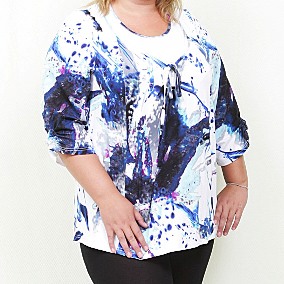 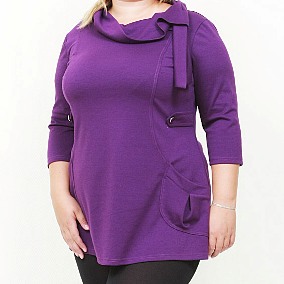 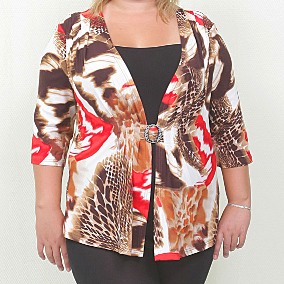 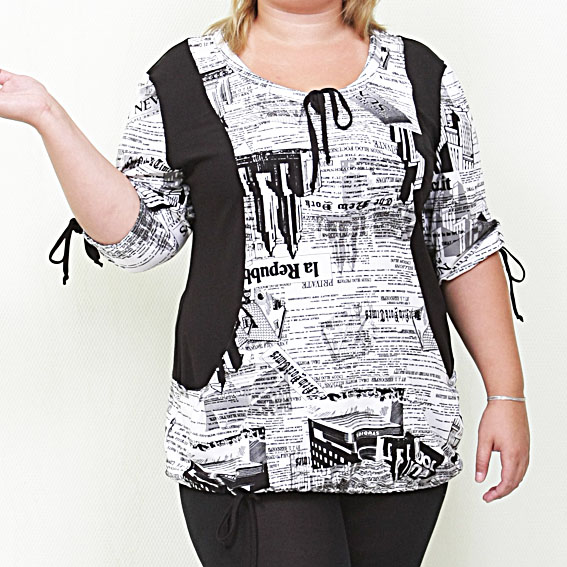 Блуза  408Блуза  408Туника 330 джерсиБлуза 418Блуза 410Размеры 54-72Размеры 54-72Размеры 54-72Размеры 54-72Размеры 54-72Состав :  100% вискозаСостав :  100% вискозаСостав :  100% вискозаСостав :  100% вискозаСостав :  100% вискоза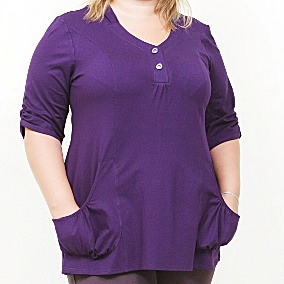 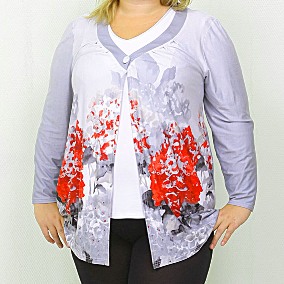 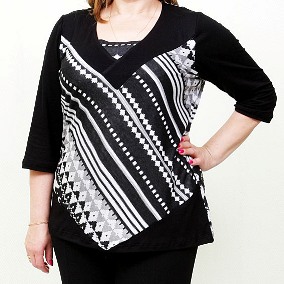 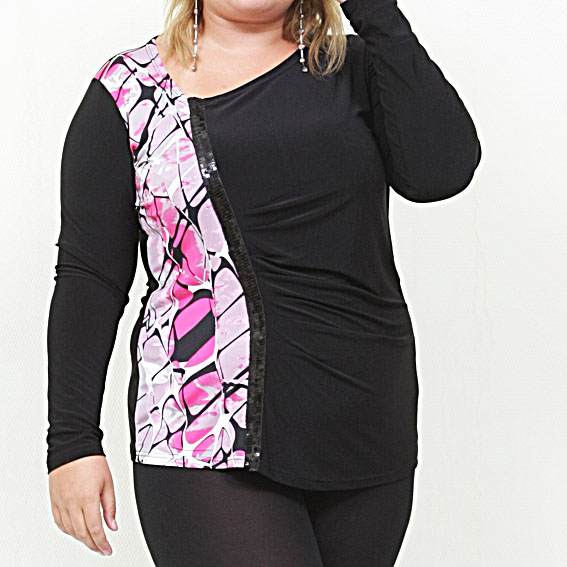 Туника 376 длинный рукав!!!Туника 376 длинный рукав!!!2-ка Кардиган + топ : 415+416Блуза 421Блуза 301Размеры 54-72Размеры 54-72Размеры 54-72Размеры 54-72Размеры 54-72Состав :  100% вискозаСостав :  100% вискозаСостав :  100% вискозаСостав :  100% вискозаСостав :  100% ПЭ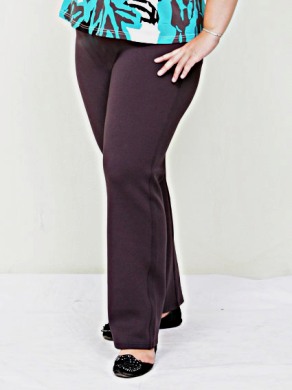 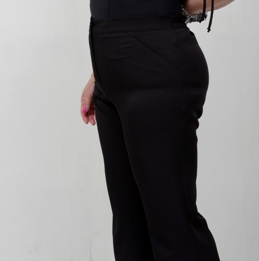 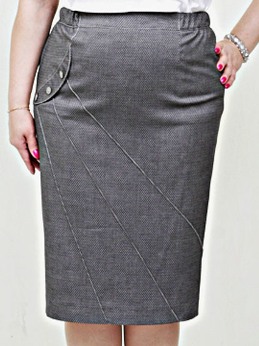 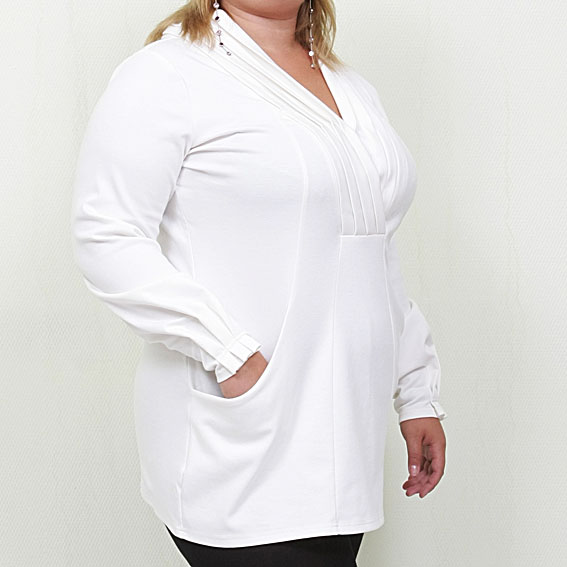 Легинсы 296 Хит продаж!!Легинсы 296 Хит продаж!!Брюки 380 Цвет темный асфальт, черныйЮбка 379, цвет черный!!Туника 329 джерсиРазмеры 52-76Размеры 52-76Размеры 52-76Размеры 54-64Размеры 54-72Состав: 100% ПЭСостав: 100% ПЭСостав: вискоза 80%, 20% полиамидСостав: вискоза 80%, 20% полиамидСостав: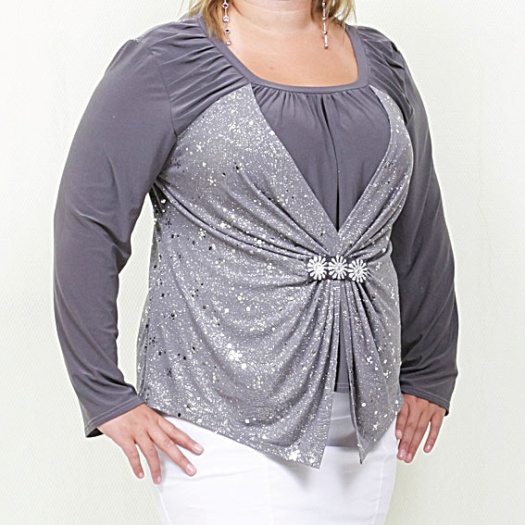 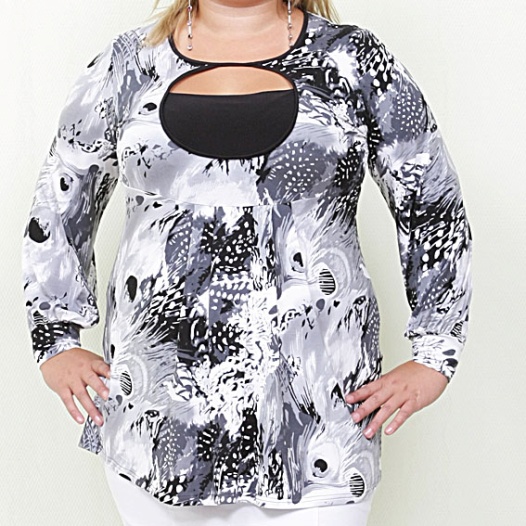 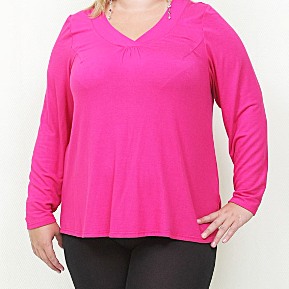 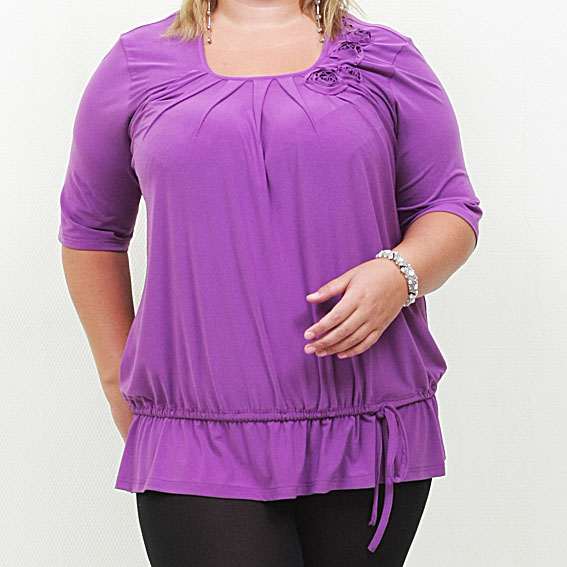 Блуза 195, Блуза 195, Туника 294Блуза 412Блуза 405 цвет :брусника, баклажанРазмеры 52,54Размеры 52,54Размеры 54-68Размеры 54-66Размеры 54-64Состав: 100% ПэСостав: 100% ПэСостав 95% вискоза, 5% лайкраСостав 100% вискозаСостав 100% Пэ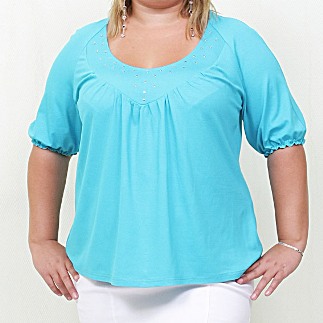 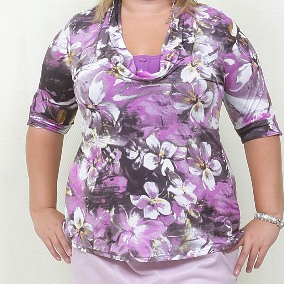 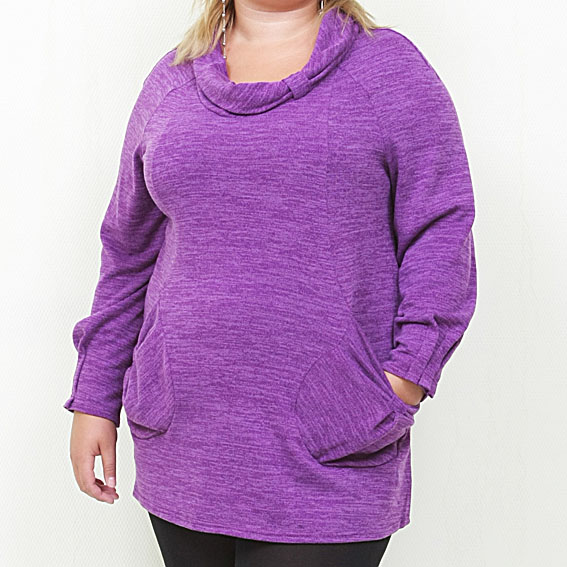 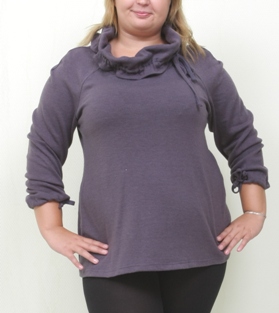 Блуза 419, есть цвет: брусникаБлуза 419, есть цвет: брусникаБлуза 370Туника 162 джерсиБлузон 161Размеры 54-66Размеры 54-66Размеры 58-66Размеры 54-66Размеры: 54-68Состав: 100% вискозаСостав: 100% вискозаСостав : 100% ПэСоставСостав: ангора, шерсть, ПЭ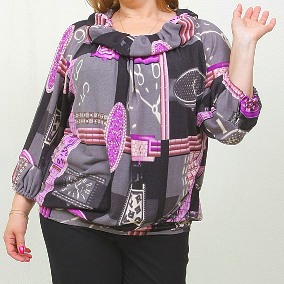 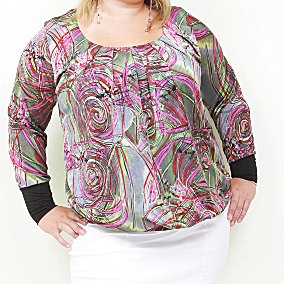 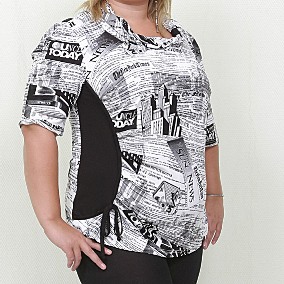 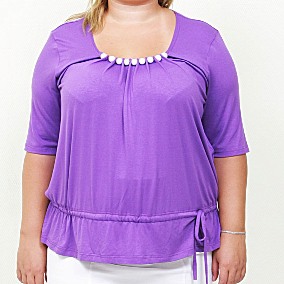 Блузон 160Блузон 160Блуза 322Блузон 320Блуза 345Размеры 52-66Размеры 52-66Размеры 52-64Размеры 52-64Размеры 52-72Состав: вискоза, шерсть, лайкраСостав: вискоза, шерсть, лайкраСостав: 100% ПЭСостав: 100% вискозаСостав 95% вискоза 5% лайкра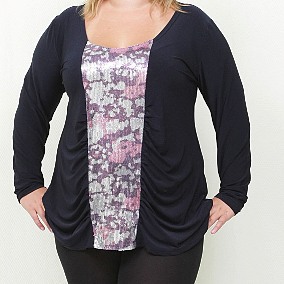 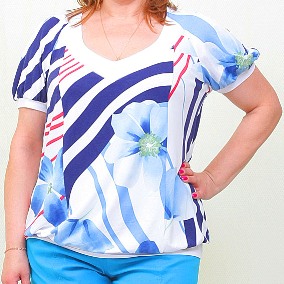 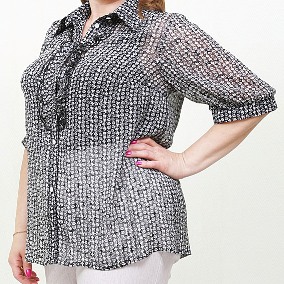 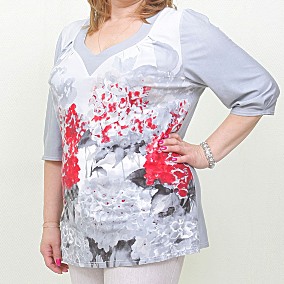 Блуза 307Блуза 307Блуза 360Блуза, шифонБлуза 417Размер: 52-72Размер: 52-72Размеры 52-68Размеры 54-62Размеры 52-72Состав 100% ПЭСостав 100% ПЭСостав: вискоза 100%Состав 100% ПЭСостав: 100% вискоза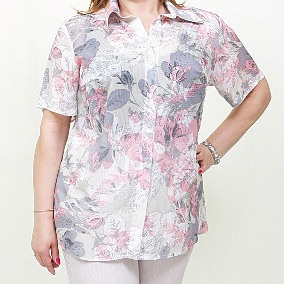 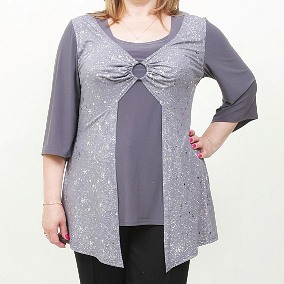 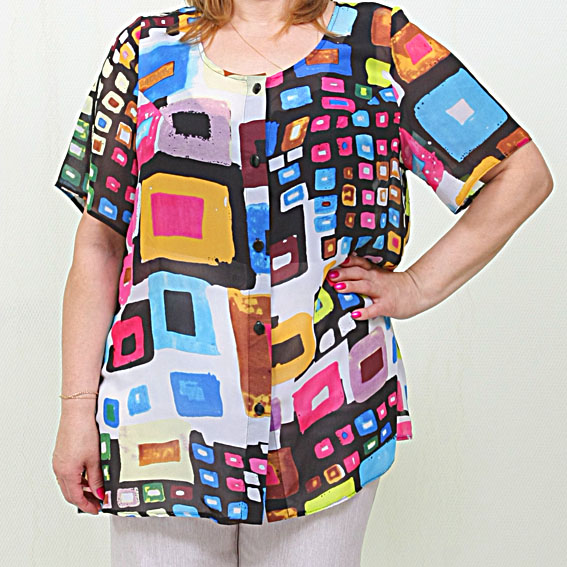 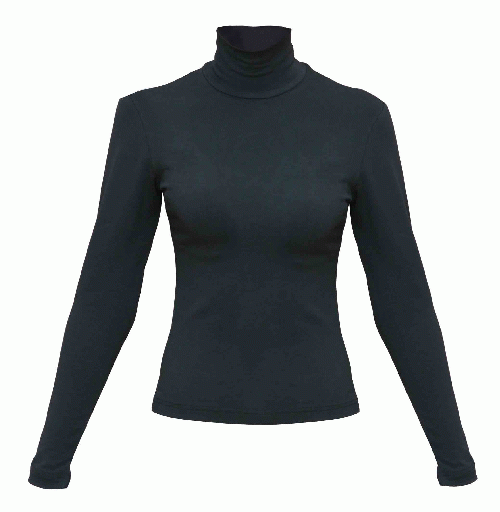 Рубашка 361Рубашка 361Туника 179Блуза 391Водолазка классическаяРазмер 54-72Размер 54-72Размер 54-68Размер 54-70Цвет:  черный, белый, брусникаСостав 100% ПЭ, шифонСостав 100% ПЭ, шифонСостав 100% ПЭСостав 100% ПЭ, шифонРазмеры 52-72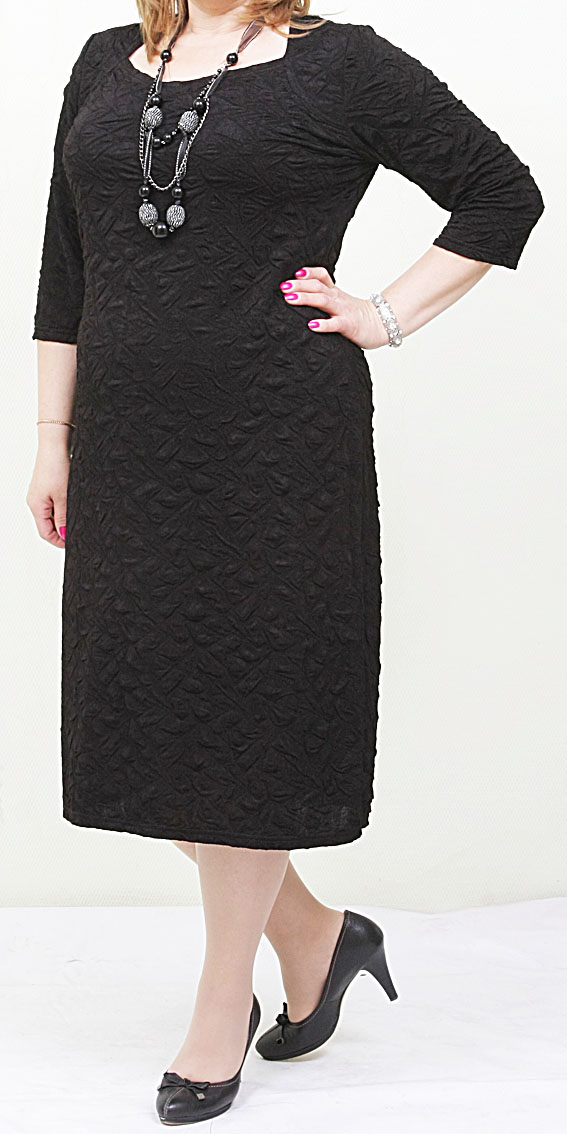 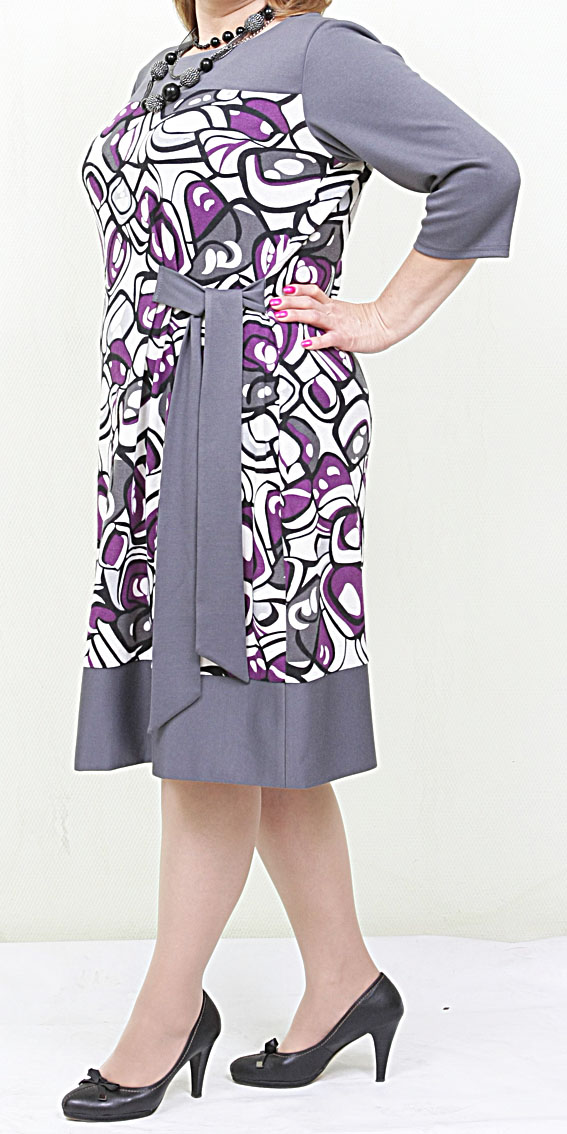 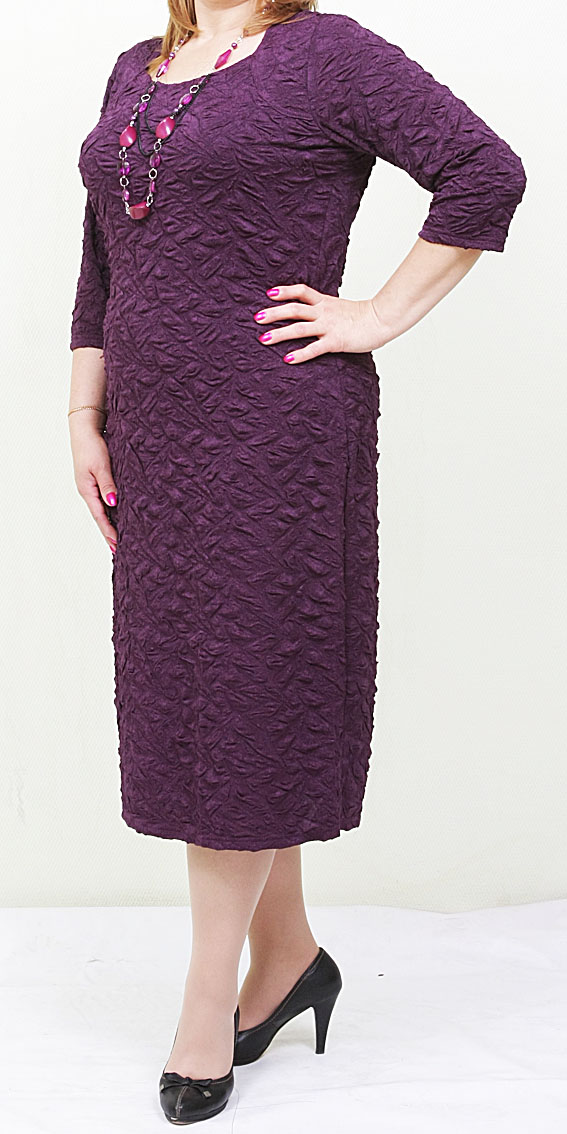 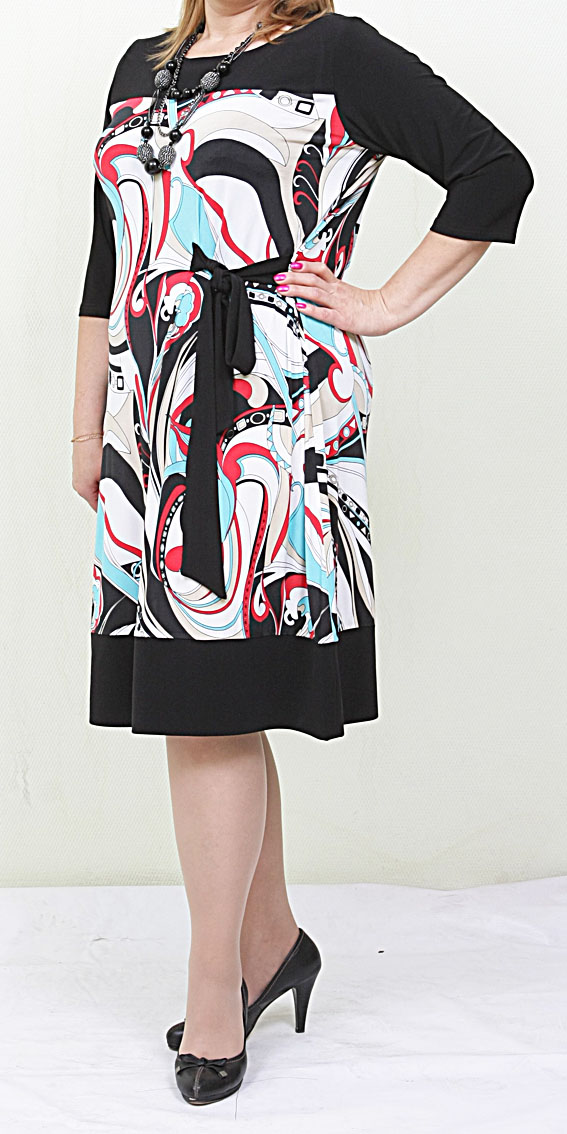 Платье 293Платье 293Платье 323Платье 293Платье 323Размеры 48-64Размеры 48-64Размеры 52-66Размеры 48-56Размеры 52-64 Состав 80% вискозы, 17% пэ, 3 % эластан Состав 80% вискозы, 17% пэ, 3 % эластанТрикотаж джерси 80% вискоза 15% ПЭ, 5% лайкраСостав 80% вискозы, 17% пэ, 3 % эластанСостав 100% ПэТрикотаж «валенсия»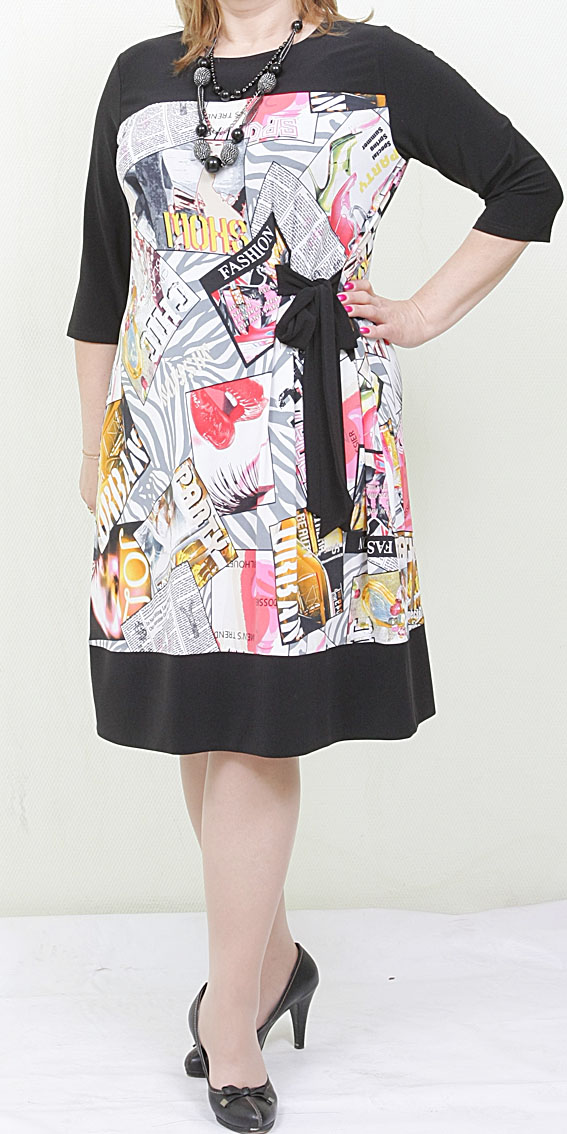 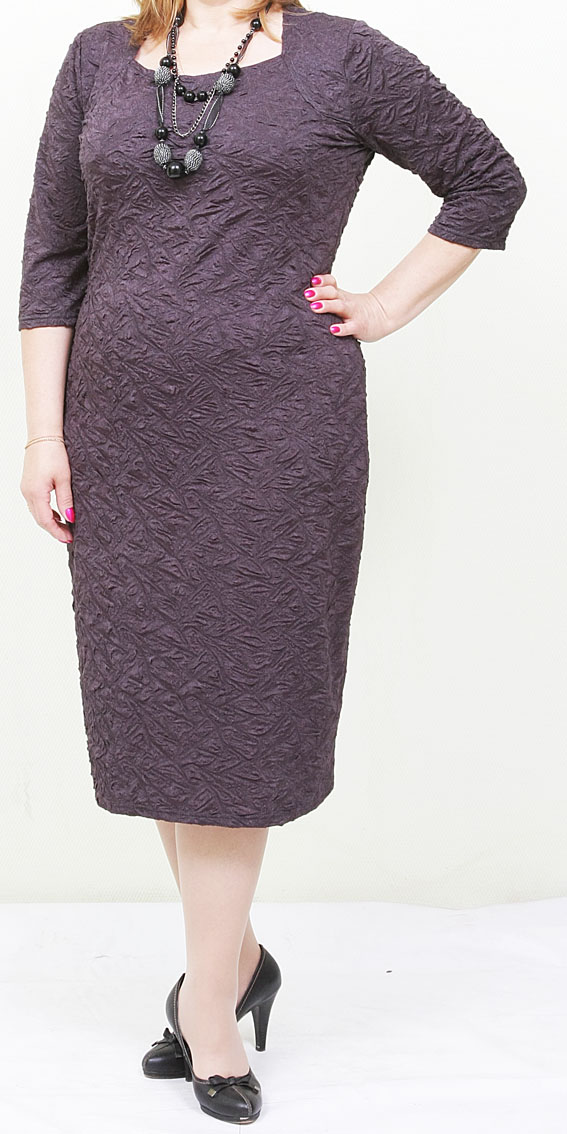 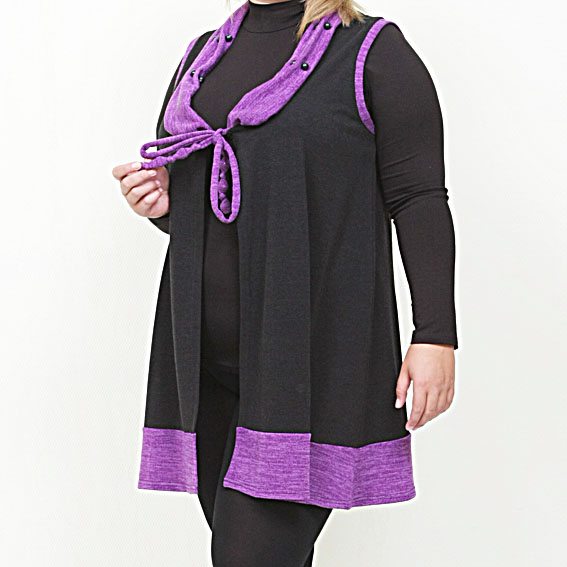 Платье 323Платье 293Платье 293Водолазка 290Жилет 295Размеры 52-66Размеры 48-64Размеры 48-64Размеры 58, 66, 72Размеры 58, 66,72Состав 100% ПэТрикотаж «валенсия»Состав 80% вискозы, 17% пэ, 3 % эластанСостав 80% вискозы, 17% пэ, 3 % эластанСостав 95% вискоза , 5% лайкраСостав: 90 % вискозы, 10% лайкра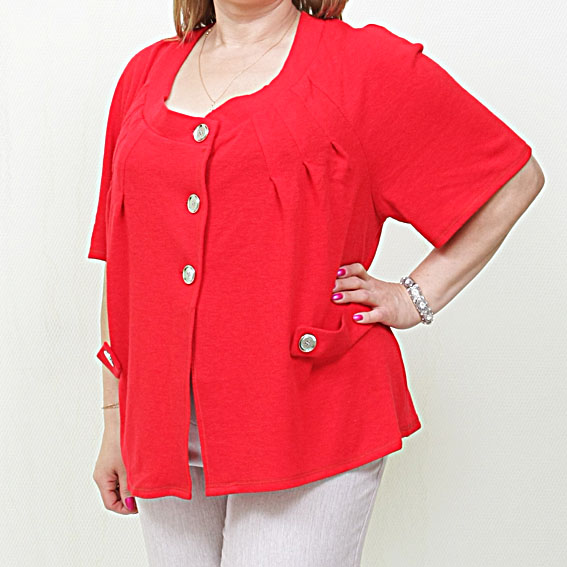 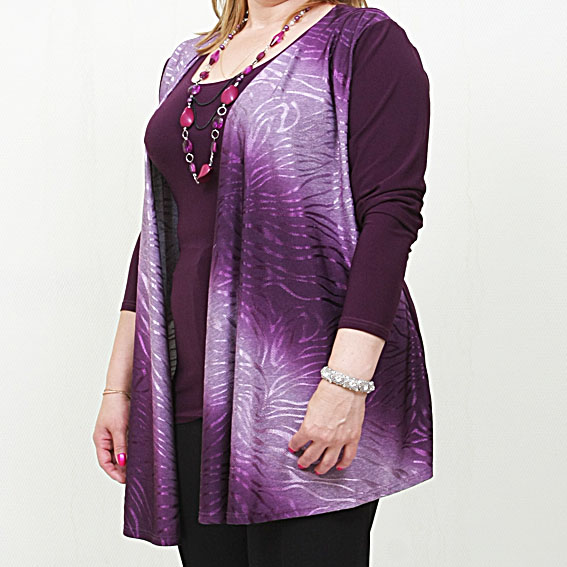 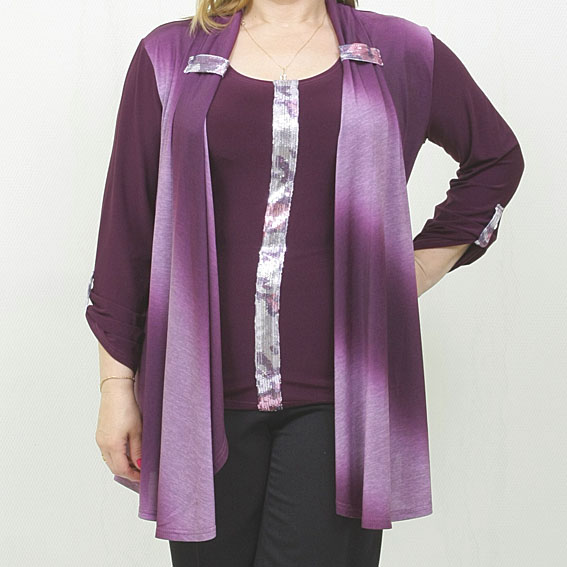 Жилет 1112-ка Кардиган +топ 3062-ка Кардиган +топ 3062-ка Кардиган + топ 308 Рубашка 391Размеры  64, 68, 70Размеры 58,60,62,64, 66,68Размеры 58,60,62,64, 66,68Размеры 54, 62,64Размеры 54-70Состав: 90 % вискозы, 10% лайкраСостав 55%висказа, 25 полиамид, 5%  эластанСостав 55%висказа, 25 полиамид, 5%  эластанСостав 55%висказа, 25 полиамид, 5%  эластанСостав 100 пэ%  шифон